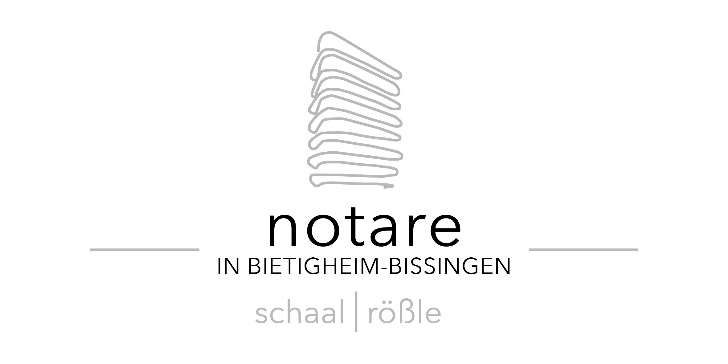 Bitte senden Sie dieses Datenblatt ausgefüllt an das Notariat zurückDatenblatt für die Gründung einer eGbR 
(Gesellschaft bürgerlichen Rechts)Hinweis: Dieses Datenblatt dient zur Vorbereitung des Notartermins. Damit Ihre Wünsche sachgerecht berücksichtigt werden können, sind wir darauf angewiesen, dass uns detaillierte Informationen vorliegen. Wir möchten Sie daher bitten, sich die Zeit zu nehmen, das Datenblatt genau auszufüllen und alles anzugeben.Bitte lassen Sie uns mit Übersendung des Datenblattes auch eine Kopie des jeweiligen Ausweises der angegebenen Beteiligten zukommen. Notarielle Dienstleistungen sind kostenpflichtig.Mit der Übersendung dieses Datenblattes an den Notar, versichere ich, dass ich im Auftrag aller angegebenen Vertragsbeteiligten handele und beauftrage den Notar mit der Erstellung des Vertragsentwurfes.Es wird versichert, dass die angegebenen Beteiligten keine politisch exponierten Personen nach § 1 Abs. 12 des Geldwäschegesetz (GWG) oder Familienangehörige solcher Personen im Sinne des § 1 Abs. 13 GWG sind.Notare Schaal & RößleBorsigstraße 474321 Bietigheim-Bissingennotare@schaal-roessle.dewww.schaal-roessle.deTel.: 07142 / 46996 - 00Fax: 07142 / 46996 - 49GesellschafterGesellschafter 1Gesellschafter 2Gesellschafter 3Name bzw. Firmaggf. GeburtsnameGeburtsdatum/HR-Nr.Straße/HausnummerPLZ/OrtTelefonnummerE-MailStaatsangehörigkeit/enFamilienstand ledig	 geschieden verh.	 verwitwet ledig	 geschieden verh.	 verwitwet ledig	 geschieden verh.	 verwitwetGüterstand(falls verheiratet) Ehevertrag vorhanden	(Kopie beifügen) kein Ehevertrag Ehevertrag vorhanden	(Kopie beifügen) kein Ehevertrag Ehevertrag vorhanden	(Kopie beifügen) kein EhevertragHöhe der Beteiligung      Euro=       %      Euro=       %      Euro=       %Einzahlung in Geld ja	 nein ja	 nein ja	 neinggf. SacheinlageBitte genau bezeichnen, bei Immobilien Gemarkung, Grundbuchblattnummer, Flst. und Beschrieb)von Gesellschaftervon Gesellschafter von Gesellschafter Beratender Steuerbe-rater/RechtsanwaltAnwesenheit erscheint persönlich wird vertreten durch:       (Name), aufgrund	 Vollmacht	 nachträgliche 			Genehmigung erscheint persönlich wird vertreten durch:       (Name), aufgrund	 Vollmacht	 nachträgliche 			Genehmigung erscheint persönlich wird vertreten durch:       (Name), aufgrund	 Vollmacht	 nachträgliche 			GenehmigungGeschäftsführerGeschäftsführer 1Geschäftsführer 2Geschäftsführer 3NameVorname (alle angeben)Rufname (=genannt)ggf. GeburtsnameGeburtsdatumStraße/HausnummerPLZ/OrtGeschäftsführende Gesellschafter einzeln gemeinsam mit weiterem GF einzeln gemeinsam mit weiterem GF einzeln gemeinsam mit weiterem GFVerbot des In-sich-Geschäfts/ Mehrfachvertretung Befreiung keine Befreiung Befreiung keine Befreiung Befreiung keine BefreiungSatzungSatzungFirmaGesellschaftsregister  noch nicht eingetragen schon eingetragen Amtsgericht _____________
      unter GsR __________________(Vertrags-)Sitz(politische Gemeinde)Geschäftsanschrift(Straße/Hausnummer/PLZ/Ort)Gegenstand des UnternehmensSonstiges/AnmerkungenEinzubringender GrundbesitzEinzubringender GrundbesitzAmtsgerichtGrundbuch vonBlattFlurstück/eLage/Anschrift/Bebauungsart (z.B.Ein-Fam.Haus)Entwurf:Entwurf:Entwurf: Post	 Fax Nr.       E-MailBeurkundungstermin vereinbart zum       wird noch vereinbartOrt, DatumUnterschrift Gesellschafter(zwingend erforderlich!)